О внесении изменений в постановление Администрации Североуральского городского округа от 23.10.2014 № 1544 
«О принятии решения о формировании фонда капитального ремонта 
на счете регионального оператора»В соответствии с частью 7 статьи 170 Жилищного кодекса Российской Федерации, подпунктом 3 статьи 6 Закона Свердловской области от 19 декабря 
2013 года № 127-ОЗ «Об обеспечении проведения капитального ремонта общего имущества в многоквартирных домах на территории Свердловской области» 
на основании постановлений Администрации Североуральского городского округа от 05.12.2016 № 1585 «О признании многоквартирного дома, расположенного 
на территории Североуральского городского округа, аварийным и подлежащим сносу», от 26.12.2017 № 1411 «О признании многоквартирных домов, расположенных на территории Североуральского городского округа, аварийными 
и подлежащими сносу», от 31.10.2018 № 1128 «О признании многоквартирного дома, расположенного по адресу Свердловская область город Североуральск, поселок Покровск Уральский, улица Свердлова, дом 24, аварийным и подлежащим сносу» 
в целях урегулирования формирования фонда капитального ремонта на счете, счетах регионального оператора, Администрация Североуральского городского округа ПОСТАНОВЛЯЕТ:1. Внести в постановление Администрации Североуральского городского округа «О принятии решения о формировании фонда капитального ремонта на счете регионального оператора» от 23.10.2014 № 1544 следующие изменения:из списка многоквартирных домов, собственники которых не выбирали способ формирования фонда капитального ремонта или выбранный способ не был ими реализован исключить строки №№ 113, 292, 328, 329, 336, 340.2. Контроль за исполнением настоящего постановления возложить 
на Заместителя Главы Администрации Североуральского городского округа 
В.В. Паслера.3. Опубликовать настоящее постановление в газете «Наше слово» 
и на официальном сайте Администрации Североуральского городского округа.Глава Североуральского городского округа				          В.П. Матюшенко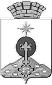 АДМИНИСТРАЦИЯ СЕВЕРОУРАЛЬСКОГО ГОРОДСКОГО ОКРУГА ПОСТАНОВЛЕНИЕАДМИНИСТРАЦИЯ СЕВЕРОУРАЛЬСКОГО ГОРОДСКОГО ОКРУГА ПОСТАНОВЛЕНИЕ08.04.2019                                                                                                         № 393                                                                                                        № 393г. Североуральскг. Североуральск